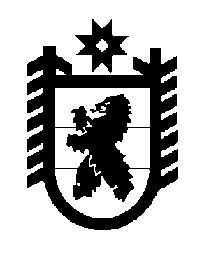 Российская Федерация Республика Карелия    ПРАВИТЕЛЬСТВО РЕСПУБЛИКИ КАРЕЛИЯРАСПОРЯЖЕНИЕот 2 февраля 2015 года № 54р-Пг. Петрозаводск Признать утратившим силу с 1 марта 2015 года распоряжение Правительства Республики Карелия от 16 сентября 2014 года № 595р-П.           ГлаваРеспублики  Карелия                                                             А.П. Худилайнен